«20» декабря 2018 года    № 2/210О внесении изменений в решение Собрания депутатов Комсомольского района Чувашской Республики от 6 декабря 2016 года № 9/70 «О Совете по противодействию коррупции в Комсомольском районе Чувашской Республики»Собрание депутатов Комсомольского района Чувашской Республики р е ш и л о:1. Внести в состав Совета по противодействию коррупции в Комсомольском районе Чувашской Республики, утвержденный решением Собрания депутатов Комсомольского района Чувашской Республики от 6 декабря 2016 года № 9/70 «О Совете по противодействию коррупции в Комсомольском районе Чувашской Республики», следующие изменения:а) должность Соколовой О.Р. изложить в следующей редакции:«Заведующий сектором юридической службы отдела организационно-контрольной и кадровой работы администрации Комсомольского района, секретарь Совета»;б) исключить Митюкова Ю.Н.;в) должность Илларионовой М.А. изложить в следующей редакции:«Глава Комсомольского сельского поселения (по согласованию), член Совета»;г) позицию 19 считать позицией 8;д) дополнить позицией 19 следующего содержания:2. Настоящее решение вступает в силу после дня его официального опубликования.Глава Комсомольского района -Председатель Собрания депутатовКомсомольского района                                                                          Х.С.Идиатуллин 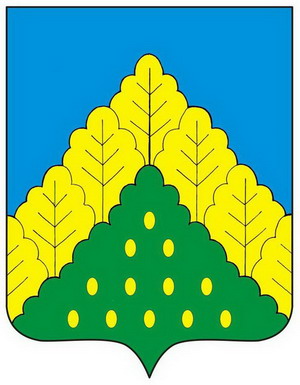 ЧĂВАШ РЕСПУБЛИКИНКОМСОМОЛЬСКИ РАЙОНĔНДЕПУТАТСЕН ПУХĂВĔЙЫШĂНУСОБРАНИЕ ДЕПУТАТОВКОМСОМОЛЬСКОГО РАЙОНАЧУВАШСКОЙ РЕСПУБЛИКИРЕШЕНИЕ«19Николаев В.П.Председатель Комсомольского районного отделения Союза ветеранов АПК Чувашской Республики (по согласованию), член Совета».